IESNIEGUMS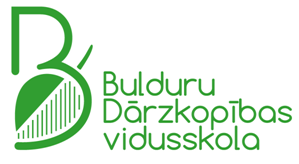 SIA “Bulduru Dārzkopības vidusskola”skolas direktoramSIA “Bulduru Dārzkopības vidusskola”skolas direktoramgrupas audzēkņa/audzēkņa vārds, uzvārds//audzēkņa vārds, uzvārds/  Lūdzu, atskaitīt mani no izglītības programmas /programmas nosaukums/audzēkņu skaita, sakarā ar:20.gada./audzēkņa paraksts/Direktora rezolūcija:Direktora rezolūcija:Direktora rezolūcija:Direktora rezolūcija:Direktora rezolūcija:Direktora rezolūcija:PiekrītuNepiekrītuNepiekrītu20...Skolas direktorsSkolas direktorsSkolas direktors/paraksts//paraksts//Vārds, Uzvārds//Vārds, Uzvārds/